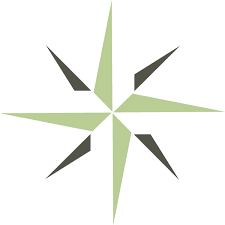 CATALOG DISCLOSURES CHECKLISTIntroductionThis Catalog Disclosures Checklist is intended to be used and submitted with the institution’s Self-Evaluation Report to assure compliance with DEAC catalog disclosure requirements. Institutions should select either yes, no, or not applicable next to the following disclosures.Note: Institutions must permanently archive its catalogs.Catalog SectionElementsPage NumberYesNo N/ACatalog AvailabilityCatalog is available on institution’s website, and prospective students are not required to provide any personal contact information for access or downloadCoverEffective date of catalog (beginning and ending dates)Contact InformationInstitution address, telephone number, website address MissionInstitution mission statementGoals and OutcomesInstitutional goals/outcomesState Licensure and Other RecognitionInstitutional state licensing, authorizations, exemptions, and other memberships or recognitionsAccreditationDEAC Accreditation: Institution indicates accredited status and provides DEAC’s name, address, website address, and telephone numberHours of OperationBusiness hours and office staff and faculty availabilityAdministratorsName and title of institutional administratorsLegal ControlName of entity with legal control of the institution; list names of governing board directors/trustees and officers of the corporationAdvisory BoardNames and titles of Advisory Board membersFacultyList of full-time and part-time faculty, including earned degrees, conferring institutions, and subject matter expertiseAcademic CalendarAcademic calendar including start/end dates and assignment schedules, as applicableTechnology RequirementsMinimum technology requirements for students to be successful in their program of studyConfidentiality and Privacy PoliciesConfidentiality and privacy policies (e.g., FERPA)Course/Program Listings with Program OutcomesList course numbers, general education, credit hours, core courses, electives, credits required, and program outcomesCourse DescriptionsCourse descriptions and credits requiredAdmissions CriteriaAdmissions criteria, prerequisites, language requirements, documentation, admission disclosures, notification of admission acceptance/denialSatisfactory Academic Progress PolicyExpectations for maintaining satisfactory academic progressTransfer CreditsTransfer credit policies, maximum allowable transfer credits for each program level, and experiential/equivalent credit, as applicableAcceptance of Transfer Credit Disclosure StatementDisclosure that the acceptance of transfer credit is determined by the receiving institutionGrading PoliciesGrading policies, proctoring requirements, general assignment and assessment information, resubmissionStudent Code of ConductStudent code of conductNon-Academic Dismissal PolicyNon-academic dismissal policyComplaint/Grievance PolicyStudent complaint/grievance policy including DEAC contact information as well as applicable state informationStudent Identity VerificationInformation on institution’s procedures for verifying student identity based on program levelNon-Discrimination PolicyNon-discrimination policyGraduation RequirementsGraduation requirements including minimum grade point average requirementsAcademic Policies and ProceduresMinimum/maximum degree time requirements, extensions, incompletes, code of ethics, academic integrity, plagiarism, leave of absenceStudent ServicesChange of contact information, student ID cards, orientation, graduation ceremony, alumni services, career services, honor societyTuition/FeesComplete listing of all tuition and associated fees including in-residence costs and textbooks, as applicableCancellationNotification of cancellation in any manner, cancellation period, cancellation before starting program, receipt of materials upon cancellation, and promissory notes Refund PolicyRefund policy, refund within 30 days, sample refund calculationFinancial Assistance and Payment PlansFinancial Student Assistance Title IV disclosures per state and federal requirements, institutional scholarships, institutional discounts, institutional (non-Title IV) financial assistance, payment plansCounseling/PlacementDescription of counseling/placement services, as applicable